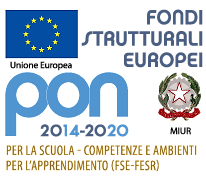 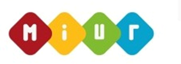     P.zza Vittorio Emanuele III – Somma Vesuviana – 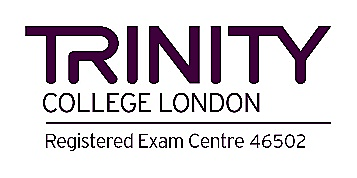      Napoli – Cap: 80049 – CM: NAMM488001 – Tel./Fax 0818931075 –  namm488001@istruzione.it         namm488001@pec.istruzione.it – smsangiovannibosco.edu.it Nomina docente accompagnatore    Prof./ Prof.ssa …………………………………………………………………………..Gentile Prof./Prof.ssa con la presente assume l’incarico di accompagnatore i sottoelencati alunni nellanell’uscita didattica di cui all’oggetto: Viaggio di Istruzione: “Puglia/Basilicata tra storia e Cultura” . CLASSE …………………………..1)………………………………………………………….	   9)…………………………………………………………               n. tel. …………………………………………………..                                          n. tel. …………………………………………………….2)………………………………………………………….                                          10)………………………………………………………….                      n. tel. ……………………………………………………                                         n. tel. ……………………………………………………..3)…………………………………………………………                                           11)………………………………………………………….        n. tel. ………………………………………………….                                           n. tel. ……………………………………………………..4)…………………………………………………………..	12)…………………………………………………………..             n. tel. …………………………………………………….                                        n. tel. ……………………………………………………..5)…………………………………………………………..	13)……………………………………………………………            n. tel. ……………………………………………………                                        n. tel. ……………………………………………………….6)………………………………………………………….	14)……………………………………………………………            n. tel. ……………………………………………………                                         n. tel. ……………………………………………………….. 7)………………………………………………………….	15)…………………………………………………………….     n. tel. ……………………………………………………                                         n. tel. ……………………………………………………                                                                                                                                                                                                             8)………………………………………………………….	16) ……………………………………………………………     n. tel. ……………………………………………………                                          n. tel. ……………………………………………………….                                                                                                       Al riguardo, non appare superfluo sottolineare le RESPONSABILITA’ previste dall’articolo 2048del C.C. con l’integrazione di cui all’art.61 della Legge 11/7/80 n° 312. Pertanto, gli alunni minorenni devono essere vigilati durante l’intera durata del viaggio dall’ inizio della missione sino al termine della stessa, con estrema diligenza e cura.Certo della fattiva collaborazione si porgono saluti.Firma del Docente P.p.V.                                                                                                          LA DIRIGENTE SCOLASTICA                                                                                                                                                                                                                                                Prof.ssa  Rosa Liguoro                                                         Firma autografa omessa ai sensi dell’art.n.3 D.lgs. n° 39 del 1993                                                               